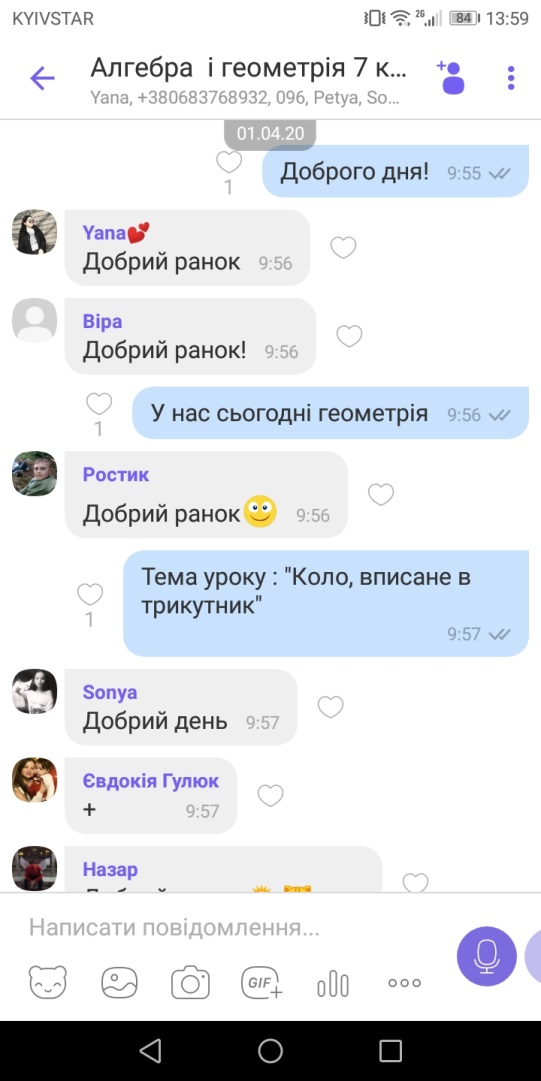 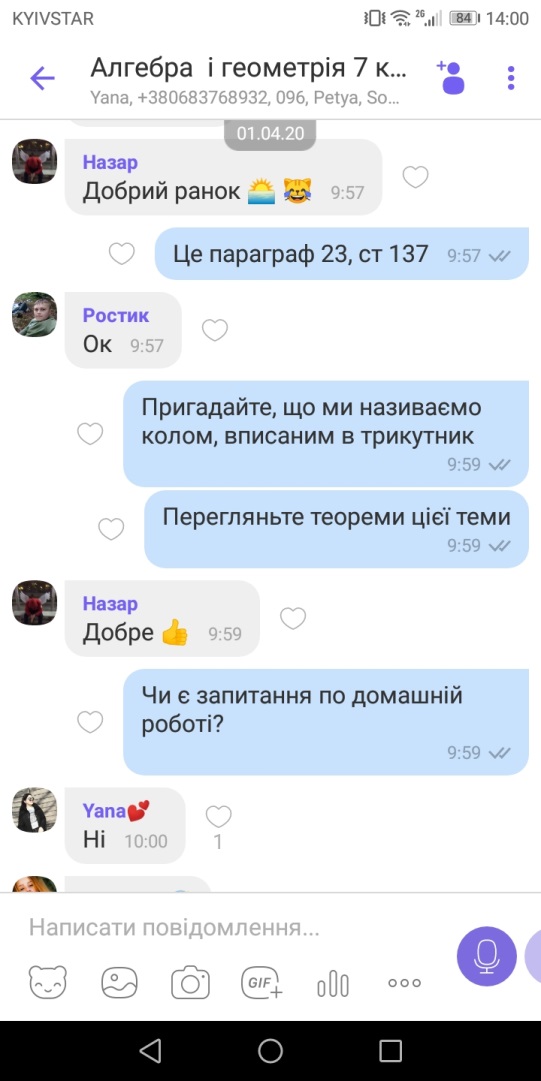 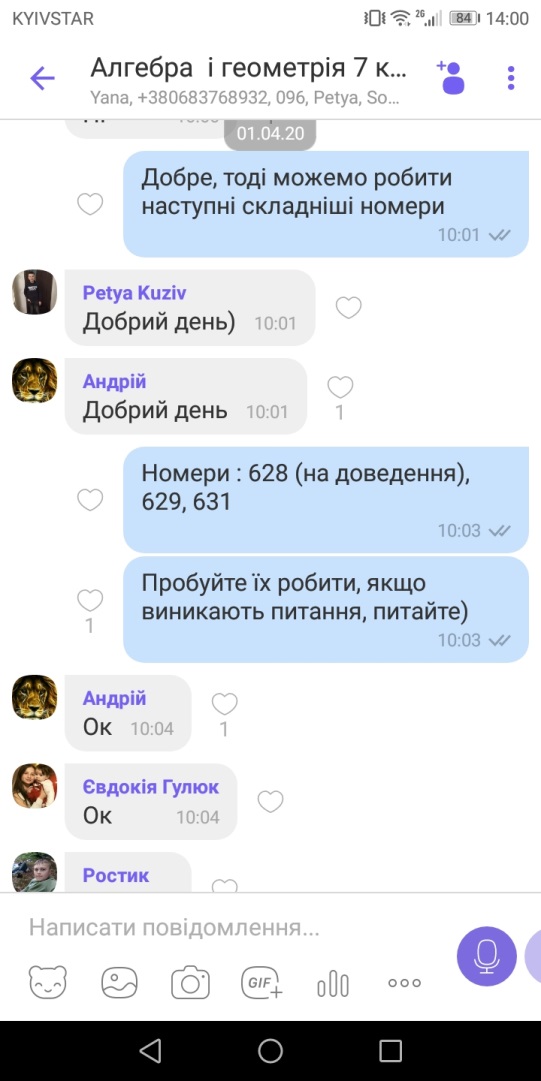 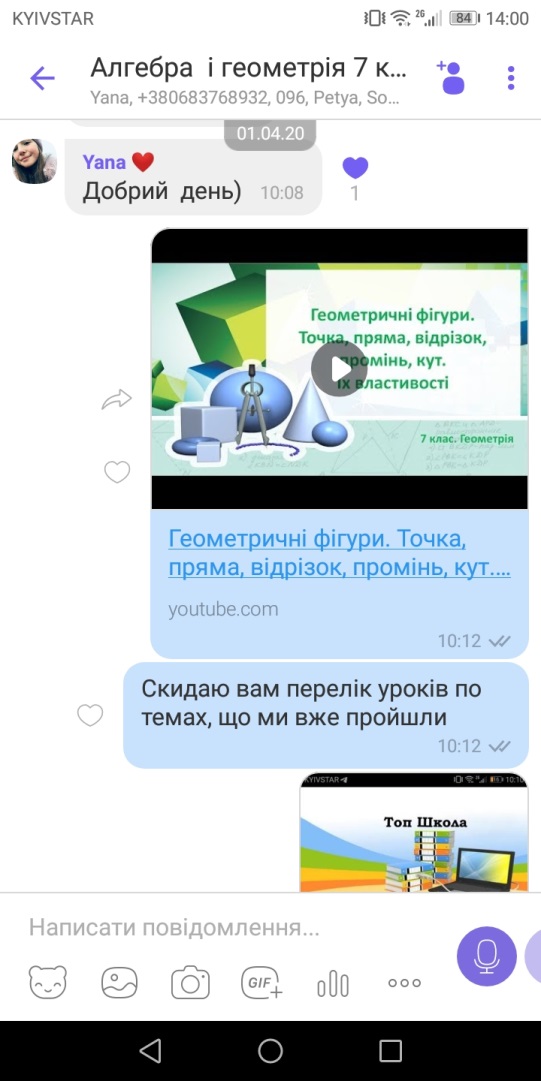 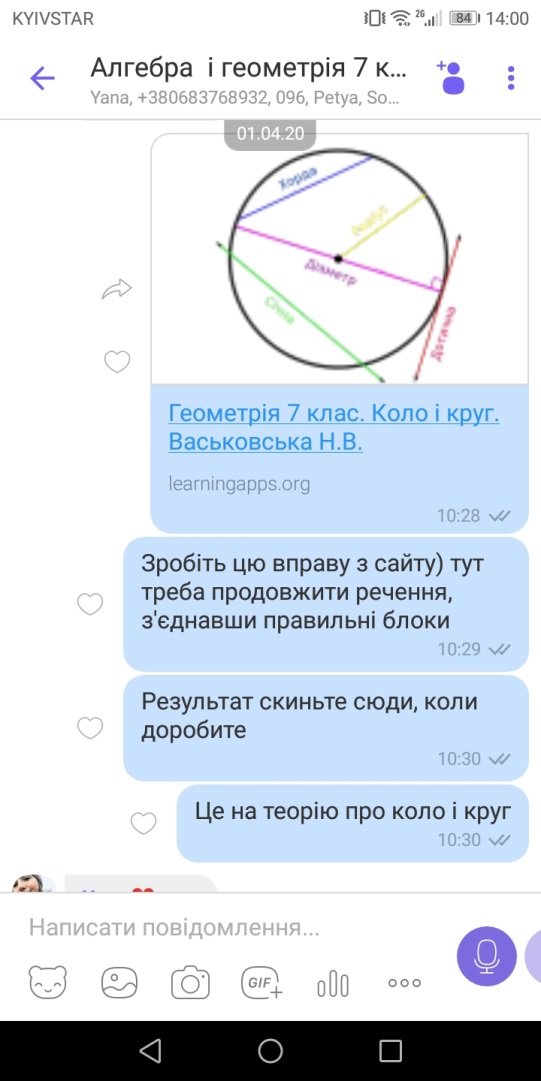 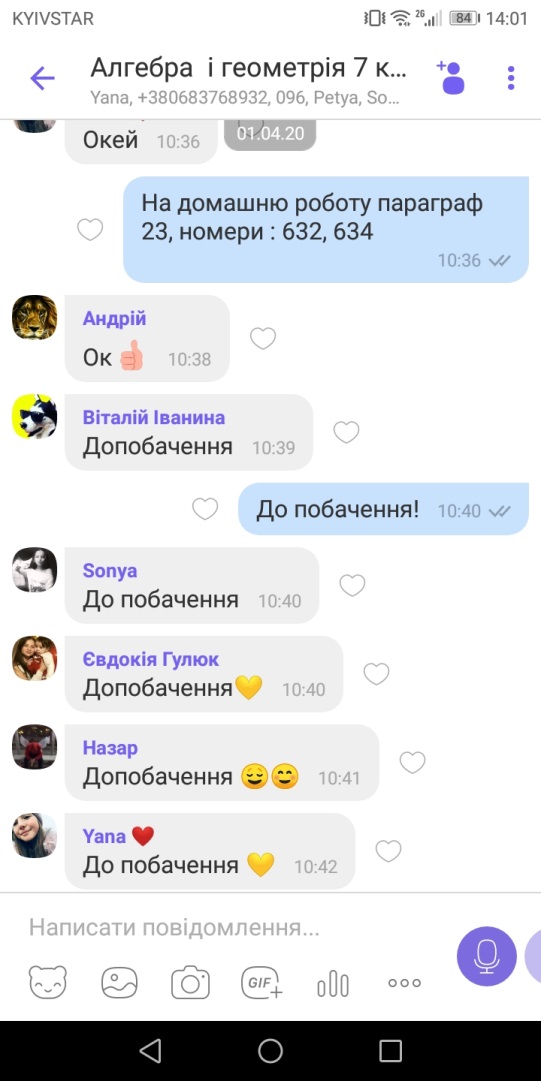 Урок  01.04.2020